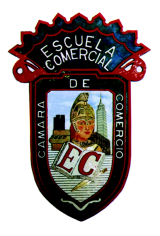 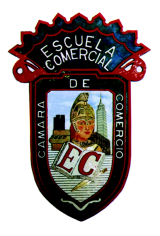 Grupo: 43 AOBJETIVO: CONOCER LOS ERRORES Y CONTRAPARTIDAS DE LAS OPERACIONES, ASÍ COMO REGISTRO EN LIBRO AUXILIAR.INSTRUCCIONES: ELABORAR RESÚMEN E ILUSTRARLO.   CONTENIDO TEORICO:Al cometer errores siempre buscamos la mejor manera de corregirlos, en ocasiones podemos decir borrón y cuenta nueva, en otras podemos tirar lo que salió mal, podemos encontrar muchas formas de corregirlos, sin embargo, en la práctica contable no es así, existen normas que no nos permiten algunas formas de corregir errores en los libros, no se permite borrar, tachar, cortar hojas por mencionarte las más importantes, pero al igual nos permite ciertas formas de corregirlos sin tener que realizar las prácticas que te mencioné.
A continuación te dejo un extracto del libro primer curso de contabilidad básica de Elías Lara Flores que nos habla de este tema.Errores u omisiones cometidos en el libro diario
Los errores y las omisiones que se cometen con más frecuencia en el libro diario son los siguientes:Invertir el orden de las cuentas.Cargar o abonar en una cuenta que no corresponde.Cargar y abonar más de lo debido.Cargar y abonar menos de lo debido.Omitir el nombre de una cuenta.Equivocarse en la redacción.A continuación se indica la forma de corregir estos errores u omisiones:
1. Invertir el orden de las cuentas. Cuando se invierte el orden de las cuentas, se pueden presentar dos casos:
a) Que el asiento no se haya pasado al mayor
b) Que el asiento haya sido pasado al mayora) Si el asiento no ha sido pasado al libro mayor, únicamente se antepone a la cuenta de abono la preposición POR, con lo cual se indica que dicha cuenta es la de cargo, y que la de cargo es la de abono:BIBLIOGRAFÍA:LARA Flores, Elías. Primer curso de contabilidad. 24a ed. México, D.F.: Editorial Trillas, S.A. de C.V., 2012. 424 p.ISBN: 9786071712356TAREA: CONTESTE EL SIG .CUESTIONARIO1. ¿CUÁLES SON LOS ERRORES COMETIDOS EN EL LIBRO DIARIO?2. BREVEMENTE EXPLIQUE EL ERROR “INVERTIR EL ORDEN DE LAS CUENTAS”3. BREVEMENTE EXPLIQUE EL ERROR “CARGAR O ABONAR EN UNA CUENTA QUE NO CORRESPONDE4. BREVEMENTE EXPLIQUE EL ERROR” CARGAR Y ABONAR MÁS DE LO DEBIDO”5. BREVEMENTE EXPLIQUE EL ERROR “OMITIR EL NOMBRE DE UNA CUENTA”Formato para clase preparada(Enviar al correo de Andrés German (andres_eccm168 hotmail.com) con copia al correo de Lorena Montero (misslore91 gmail.com), una vez por semana y con una semana de anticipación para que se suba oportunamente al blog de la escuela)TEMA:  III LIBROS CONTABLES Subtema:   3.3 ERRORES Y CONTRAPARTIDAS  3.4REGISTRO DE OPERACIONES CON AUXILIARESClases:    43-44            45-46Fecha:  9 AL 13 DE ABRIL  2018